.STEP RIGHT, STEP LEFTKICK BALL CHANGES¼ TURN CHUGSVINE AND ROLLING VINEBACKWARDS SHUFFLESWALK FORWARDSTEP HIP BUMPSSTEP HIP ROLLSREPEATLast Update - 21 Oct 2023S & A Boogie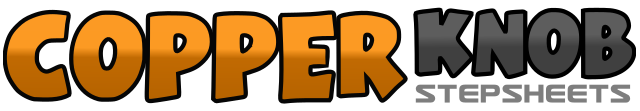 .......Count:32Wall:4Level:Beginner.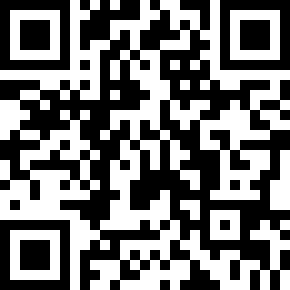 Choreographer:Samantha Majors (USA) & Altie Majors (USA)Samantha Majors (USA) & Altie Majors (USA)Samantha Majors (USA) & Altie Majors (USA)Samantha Majors (USA) & Altie Majors (USA)Samantha Majors (USA) & Altie Majors (USA).Music:No News - LonestarNo News - LonestarNo News - LonestarNo News - LonestarNo News - Lonestar........1-2Step right foot to right with knee roll out, then step home3-4Step left foot to left with knee roll out, then step home5-8Two right kick ball changes9-12Make a ¼ turn to the left using 4 chugs with right leg13-16Vine to right. (end with a scuff)17-20Rolling vine to left. (end with a stomp)21-24Two backwards shuffles starting with right leg25-28Walk forward (right-left-right) and kick left leg29-30Step left leg to rear with 2 hip bumps31-32Step left leg home with 2 hip rolls. (roll hips to the right, ending with weight on left foot)